Зарегистрировано в Минюсте России 14 февраля 2013 г. N 27093МИНИСТЕРСТВО ЗДРАВООХРАНЕНИЯ РОССИЙСКОЙ ФЕДЕРАЦИИПРИКАЗот 9 ноября 2012 г. N 834нОБ УТВЕРЖДЕНИИ СТАНДАРТАСПЕЦИАЛИЗИРОВАННОЙ МЕДИЦИНСКОЙ ПОМОЩИ ДЕТЯМПРИ МУКОПОЛИСАХАРИДОЗЕ VI ТИПАВ соответствии со статьей 37 Федерального закона от 21 ноября 2011 г. N 323-ФЗ "Об основах охраны здоровья граждан в Российской Федерации" (Собрание законодательства Российской Федерации, 2011, N 48, ст. 6724; 2012, N 26, ст. 3442, 3446) приказываю:Утвердить стандарт специализированной медицинской помощи детям при мукополисахаридозе VI типа согласно приложению.МинистрВ.И.СКВОРЦОВАПриложениек приказу Министерства здравоохраненияРоссийской Федерацииот 9 ноября 2012 г. N 834нСТАНДАРТСПЕЦИАЛИЗИРОВАННОЙ МЕДИЦИНСКОЙ ПОМОЩИ ДЕТЯМПРИ МУКОПОЛИСАХАРИДОЗЕ VI ТИПАКатегория возрастная: детиПол: любойФаза: любаяСтадия: любаяОсложнения: без осложненийВид медицинской помощи: специализированная медицинская помощьУсловия оказания медицинской помощи: стационарноФорма оказания медицинской помощи: плановаяСредние сроки лечения (количество дней): 28Код по МКБ X <*>Нозологические единицыE76.2 Другие мукополисахаридозы1. Медицинские мероприятия для диагностики заболевания, состояния--------------------------------<1> Вероятность предоставления медицинских услуг или назначения лекарственных препаратов для медицинского применения (медицинских изделий), включенных в стандарт медицинской помощи, которая может принимать значения от 0 до 1, где 1 означает, что данное мероприятие проводится 100% пациентов, соответствующих данной модели, а цифры менее 1 - указанному в стандарте медицинской помощи проценту пациентов, имеющих соответствующие медицинские показания.2. Медицинские услуги для лечения заболевания, состояния и контроля за лечением3. Перечень лекарственных препаратов для медицинского применения, зарегистрированных на территории Российской Федерации, с указанием средних суточных и курсовых доз4. Виды лечебного питания, включая специализированные продукты лечебного питания--------------------------------<*> Международная статистическая классификация болезней и проблем, связанных со здоровьем, X пересмотра.<**> Международное непатентованное или химическое наименование лекарственного препарата, а в случаях их отсутствия - торговое наименование лекарственного препарата.<***> Средняя суточная доза.<****> Средняя курсовая доза.Примечания:1. Лекарственные препараты для медицинского применения, зарегистрированные на территории Российской Федерации, назначаются в соответствии с инструкцией по применению лекарственного препарата для медицинского применения и фармакотерапевтической группой по анатомо-терапевтическо-химической классификации, рекомендованной Всемирной организацией здравоохранения, а также с учетом способа введения и применения лекарственного препарата. При назначении лекарственных препаратов для медицинского применения детям доза определяется с учетом массы тела, возраста в соответствии с инструкцией по применению лекарственного препарата для медицинского применения.2. Назначение и применение лекарственных препаратов для медицинского применения, медицинских изделий и специализированных продуктов лечебного питания, не входящих в стандарт медицинской помощи, допускаются в случае наличия медицинских показаний (индивидуальной непереносимости, по жизненным показаниям) по решению врачебной комиссии (часть 5 статьи 37 Федерального закона от 21 ноября 2011 г. N 323-ФЗ "Об основах охраны здоровья граждан в Российской Федерации" (Собрание законодательства Российской Федерации, 2011, N 48, ст. 6724; 2012, N 26, ст. 3442, 3446)).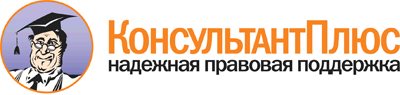  Приказ Минздрава России от 09.11.2012 N 834н
"Об утверждении стандарта специализированной медицинской помощи детям при мукополисахаридозе VI типа"
(Зарегистрировано в Минюсте России 14.02.2013 N 27093) Документ предоставлен КонсультантПлюс

www.consultant.ru 

Дата сохранения: 21.07.2017 
 Прием (осмотр, консультация) врача-специалиста                           Прием (осмотр, консультация) врача-специалиста                           Прием (осмотр, консультация) врача-специалиста                           Прием (осмотр, консультация) врача-специалиста                                 Код        медицинской      услуги       Наименование медицинской             услуги             Усредненный    показатель       частоты    предоставления <1>Усредненный  показатель  кратности   применения B01.004.001    Прием (осмотр, консультация)врача-гастроэнтеролога      первичный                   1              1           B01.006.001    Прием (осмотр, консультация)врача-генетика первичный    1              1           B01.015.003    Прием (осмотр, консультация)врача-детского кардиолога   первичный                   1              1           B01.023.001    Прием (осмотр, консультация)врача-невролога первичный   1              1           B01.024.001    Прием (осмотр, консультация)врача-нейрохирурга первичный0,2            1           B01.029.001    Прием (осмотр, консультация)врача-офтальмолога первичный0,5            1           B01.031.001    Прием (осмотр, консультация)врача-педиатра первичный    1              1           B01.035.003    Прием (осмотр, консультация)врача-психиатра детского    первичный                   0,5            1           B01.046.001    Прием (осмотр, консультация)врача сурдолога-            оториноларинголога первичный0,2            1           B01.050.001    Прием (осмотр, консультация)врача - травматолога-       ортопеда первичный          1              1           B01.058.003    Прием (осмотр, консультация)врача-детского эндокринологапервичный                   0,5            1           Лабораторные методы исследования                                         Лабораторные методы исследования                                         Лабораторные методы исследования                                         Лабораторные методы исследования                                               Код        медицинской      услуги       Наименование медицинской             услуги             Усредненный    показатель       частоты    предоставления Усредненный  показатель  кратности   применения A09.05.007     Исследование уровня железа  сыворотки крови             1              1           A09.05.012     Исследование уровня общего  глобулина в крови           1              1           A09.05.013     Определение                 альбумин/глобулинового      соотношения в крови         1              1           A09.05.024     Исследование уровня общих   липидов в крови             1              1           A09.05.025     Исследование уровня         триглицеридов в крови       1              1           A09.05.032     Исследование уровня общего  кальция в крови             1              1           A09.05.033     Исследование уровня         неорганического фосфора в   крови                       1              1           A09.65.037     Исследование концентрации   водородных ионов (pH) крови 1              1           A09.05.043     Исследование уровня         креатинкиназы в крови       1              1           A09.05.206     Исследование уровня         ионизированного кальция в   крови                       1              1           A09.28.006     Исследование уровня         креатинина в моче (проба    Реберга)                    1              1           A09.28.012     Исследование уровня кальция в моче                      1              1           A09.28.017     Определение концентрации    водородных ионов (pH) мочи  1              1           A09.28.026     Исследование уровня фосфора в моче                      1              1           Af2.05.056     Идентификация генов         0,5            1           A12.28.002     Исследование функции        нефронов (клиренс)          1              1           B03.016.003    Общий (клинический) анализ  крови развернутый           1              3           B03.016.004    Анализ крови биохимический  общетерапевтический         1              1           B03.016.006    Анализ мочи общий           1              3           Инструментальные методы исследования                                     Инструментальные методы исследования                                     Инструментальные методы исследования                                     Инструментальные методы исследования                                           Код        медицинской      услуги       Наименование медицинской             услуги             Усредненный    показатель       частоты    предоставления Усредненный  показатель  кратности   применения A03.26.001     Биомикроскопия глаза        1              1           A04.10.002     Эхокардиография             1              1           A05.02.001     Электромиография игольчатамиэлектродами (одна мышца)    0,1            1           A05.10.003     Проведение холтеровского    исследования                0,5            1           A05.10.006     Регистрация                 электрокардиограммы         1              1           A05.10.008     Холтеровское мониторированиеартериального давления      0,5            0,5         A05.23.001     Электроэнцефалография       0,5            1           A05.23.001.001 Электроэнцефалография с     нагрузочными пробами        0,5            1           A05.23.001.002 Электроэнцефалография с     видеомониторингом           0,1            1           A05.23.009     Магнитно-резонансная        томография головного мозга  0,4            1           A05.26.002     Регистрация зрительных      вызванных потенциалов коры  головного                   0,5            1           A06.03.002     Компьютерная томография     головы                      0,1            1           A06.03.032     Рентгенография кисти руки   1              1           A06.03.046     Рентгенография большой      берцовой и малой берцовой   костей                      0,1            1           A06.30.002.001 Описание и интерпретация    компьютерных томограмм      0,05           1           A06.30.002.002 Описание и интерпретация    магнитно-резонансных        томограмм                   0,1            1           A12.22.005     Проведение                  глюкозотолерантного теста   0,1            1           A12.25.001     Тональная аудиометрия       0,3            1           B03.052.001    Комплексное ультразвуковое  исследование внутренних     органов                     1              1           Прием (осмотр, консультация) и наблюдение врача-специалиста              Прием (осмотр, консультация) и наблюдение врача-специалиста              Прием (осмотр, консультация) и наблюдение врача-специалиста              Прием (осмотр, консультация) и наблюдение врача-специалиста                    Код        медицинской      услуги       Наименование медицинской             услуги             Усредненный    показатель       частоты    предоставления Усредненный  показатель  кратности   применения B01.004.002    Прием (осмотр, консультация)врача-гастроэнтеролога      повторный                   0,2            1           B01.006.002    Прием (осмотр, консультация)врача-генетика повторный    1              1           B01.015.004    Прием (осмотр, консультация)врача-детского кардиолога   повторный                   0,5            1           B01.023.002    Прием (осмотр, консультация)врача-невролога повторный   0,4            1           B01.031.005    Ежедневный осмотр врачом-   педиатром с наблюдением и   уходом среднего и младшего  медицинского персонала в    отделении стационара        1              27          B01.035.004    Прием (осмотр, консультация)врача-психиатра детского    повторный                   0,2            1           B01.046.002    Прием (осмотр, консультация)врача сурдолога-            оториноларинголога повторный0,2            1           B01.054.001    Осмотр (консультация) врача-физиотерапевта              1              1           Лабораторные методы исследования                                         Лабораторные методы исследования                                         Лабораторные методы исследования                                         Лабораторные методы исследования                                               Код        медицинской      услуги       Наименование медицинской             услуги             Усредненный    показатель       частоты    предоставления Усредненный  показатель  кратности   применения A09.05.007     Исследование уровня железа  сыворотки крови             0,5            1           A09.05.012     Исследование уровня общего  глобулина в крови           1              1           A09.05.013     Определение                 альбумин/глобулинового      соотношения в крови         1              1           A09.05.018     Исследование уровня мочевой кислоты в крови             0,5            1           A09.05.024     Исследование уровня общих   липидов в крови             0,5            1           A09.05.025     Исследование уровня         триглицеридов в крови       0,5            1           A09.05.032     Исследование уровня общего  кальция в крови             0,5            1           A09.05.033     Исследование уровня         неорганического фосфора в   крови                       0,5            1           A09.05.037     Исследование концентрации   водородных ионов (pH) крови 0,1            1           A09.05.039     Исследование уровня         лактатдегидрогеназы в крови 1              1           A09.05.043     Исследование уровня         креатинкиназы в крови       0,5            1           A09.05.044.001 Исследование уровня гамма-  глютамилтранспетидазы крови 1              1           A09.05.206     Исследование уровня         ионизированного кальция в   крови                       0,5            1           A09.28.006     Исследование уровня         креатинина в моче (проба    Реберга)                    1              1           A09.28.012     Исследование уровня кальция в моче                      0,5            1           A09.28.017     Определение концентрации    водородных ионов (pH) мочи  0,5            1           B03.016.003    Общий (клинический) анализ  крови развернутый           1              3           B03.016.004    Анализ крови биохимический  общетерапевтический         1              1           B03.016.006    Анализ мочи общий           1              3           Инструментальные методы исследования                                     Инструментальные методы исследования                                     Инструментальные методы исследования                                     Инструментальные методы исследования                                           Код        медицинской      услуги       Наименование медицинской             услуги             Усредненный    показатель       частоты    предоставления Усредненный  показатель  кратности   применения A04.10.002     Эхокардиография             0,2            1           A05.10.003     Проведение холтеровского    исследования                0,2            1           A05.23.001     Электроэнцефалография       0,3            1           B03.052.001    Комплексное ультразвуковое  исследование внутренних     органов                     1              1           Немедикаментозные методы профилактики, лечения и медицинской             реабилитации                                                             Немедикаментозные методы профилактики, лечения и медицинской             реабилитации                                                             Немедикаментозные методы профилактики, лечения и медицинской             реабилитации                                                             Немедикаментозные методы профилактики, лечения и медицинской             реабилитации                                                                   Код        медицинской      услуги       Наименование медицинской             услуги             Усредненный    показатель       частоты    предоставления Усредненный  показатель  кратности   применения A13.29.003     Психологическая адаптация   1              1           A17.01.002.03  Лазеропунктура              0,6            7           A17.03.001     Электрофорез лекарственных  препаратов при костной      патологии                   0,5            10          A20.03.002     Воздействие парафином при   заболеваниях костной системы0,8            10            Код      Анатомо-      терапевтическо-    химическая      классификация     Наименование     лекарственного    препарата <**>  Усредненный      показатель       частоты      предоставления  Единицы  измерения   ССД  <***>  СКД  <****>A16AA  Аминокислоты и ихпроизводные      0,7             Левокарнитин      мг        100    2700   A16AB  Ферментные       препараты        1               Галсульфаза       мг        40     160    B06AB  Прочие           гематологические средства         0,2             Актовегин         мг        80     2160   C01CX  Другие           кардиотонические средства         0,1             Цитохром C        мг        20     540    N03AF  Производные      карбоксамида     0,15            Карбамазепин      мг        400    10800  Окскарбазепин     мг        800    21700  N03AG  Производные      жирных кислот    0,05            Вальпроевая       кислота           мг        1500   40500  N06BX  Другие           психостимуляторы и ноотропные     препараты        0,7             Винпоцетин        мг        10     270    Никотиноил гамма- аминомасляная     кислота           мг        500    13500  Пирацетам         мг        800    21600  N07CA  Препараты для    устранения       головокружения   0,2             Циннаризин        мг        25     675    S01EC  Ингибиторы       карбоангидразы   0,1             Ацетазоламид      мг        250    5000      Наименование вида лечебного питания      Усредненный        показатель         частоты        предоставления   Количество Основной вариант стандартной диеты       1                 28          